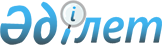 О внесении изменений в решение Меркенского районного маслихата от 21 декабря 2018 года № 39-3 "О районном бюджете на 2019-2021 годы"Решение Меркенского районного маслихата Жамбылской области от 23 июля 2019 года № 50-2. Зарегистрировано Департаментом юстиции Жамбылской области 25 июля 2019 года № 4294
      Примечание РЦПИ.

      В тексте документа сохранена пунктуация и орфография оригинала.
      В соответствии со статьей 109 Бюджетного кодекса Республики Казахстан от 4 декабря 2008 года, статьей 6 Закона Республики Казахстан от 23 января 2001 года "О местном государственном управлении и самоуправлении в Республике Казахстан" и на основании решения Жамбылского областного маслихата № 37-3 от 17 июля 2019 года "О внесении изменений в решение Жамбылского областного маслихата от 13 декабря 2018 года № 30-3 "Об областном бюджете на 2019-2021 годы" (зарегистрировано в Реестре государственной регистрации нормативных правовых актов за № 4280) районный маслихат РЕШИЛ:
      1. Внести в решение Меркенского районного маслихата от 21 декабря 2018 года № 39-3 "О районном бюджете на 2019-2021 годы" (зарегистрировано в Реестре государственной регистрации нормативных правовых актов за № 4060, опубликовано 9 января 2019 года в эталонном контрольном банке нормативных правовых актов Республики Казахстан в электронном виде) следующие изменения:
      в пункте 1:
      в подпункте 1):
      цифры "14 311 246" заменить цифрами "15 087 659";
      цифры "1 445 167" заменить цифрами "1 495 167";
      цифры "12 809 246" заменить цифрами "13 535 659";
      в подпункте 2)подпункте 2):
      цифры "14 387 216" заменить цифрами "15 163 629";
      Приложения 1 к указанному решению изложить в новой редакции, согласно приложению к настоящему решению.
      2. Контроль за исполнением данного решения возложить на постоянную комиссию шестого созыва районного маслихата по вопросам социально-экономического, финансов, бюджету и налогам, местного самоуправления и индустриально-инновационного развития.
      3. Настоящее решение вступает в силу со дня государственной регистрации в органах юстиции и вводится в действие с 1 января 2019 года. Районный бюджет на 2019 год
					© 2012. РГП на ПХВ «Институт законодательства и правовой информации Республики Казахстан» Министерства юстиции Республики Казахстан
				
      Председатель сессии районного маслихата 

Е. Нартбаев

      Cекретарь районного маслихата 

И. Ахметжанов
Приложение к решению
маслихата Меркенского района
от 23 июля 2019 года № 50-2Приложение 1 к решению
маслихата Меркенского района
от 21 декабря 2018 года № 39-3
Категория
Категория
Категория
Категория
Сумма, тысяч тенге 
Класс
Класс
Класс
Сумма, тысяч тенге 
Подкласс
Подкласс
Сумма, тысяч тенге 
Наименование
Сумма, тысяч тенге 
1
1
1
2
3
1. ДОХОДЫ
15087659
1
Налоговые поступления
1495167
01
Подоходный налог 
341667
2
Индивидуальный подоходный налог
341667
03
Социальный налог
350000
1
Социальный налог
350000
04
Налоги на собственность
743000
1
Налоги на имущество
739000
3
Земельный налог
500
5
Единый земельный налог
3500
05
Внутренние налоги на товары, работы и услуги
38300
2
Акцизы
17500
3
Поступления за использование природных и других ресурсов
5500
4
Сборы за ведение предпринимательской и профессиональной деятельности
14300
5
Налог на игорный бизнес
1000
08
Обязательные платежи, взимаемые за совершение юридически значимых действий и (или) выдачу документов уполномоченными на то государственными органами или должностными лицами
22200
1
Государственная пошлина
22200
2
Неналоговые поступления
10983
01
Доходы от государственной собственности
3311
5
Доходы от аренды имущества, находящегося в государственной собственности
1000
9
Прочие доходы от государственной собственности
2311
04
Штрафы, пени, санкции, взыскания, налагаемые государственными учреждениями, финансируемыми из государственного бюджета, а также содержащимися и финансируемыми из бюджета (сметы расходов) Национального Банка Республики Казахстан
22
1
Штрафы, пени, санкции, взыскания, налагаемые государственными учреждениями, финансируемыми из государственного бюджета, а также содержащимися и финансируемыми из бюджета (сметы расходов) Национального Банка Республики Казахстан, за исключением поступлений от организаций нефтяного сектора 
22
06
Прочие неналоговые поступления
7650
1
Прочие неналоговые поступления
7650
3
Поступления от продажи основного капитала
45850
03
Продажа земли и нематериальных активов
45850
1
Продажа земли
45150
2
Продажа нематериальных активов
700
4
Поступления трансфертов
13535659
02
Трансферты из вышестоящих органов государственного управления
13535659
2
Трансферты из областного бюджета
13535659
Функциональная группа
Функциональная группа
Функциональная группа
Функциональная группа
Сумма, тысяч тенге
Администратор бюджетных программ
Администратор бюджетных программ
Администратор бюджетных программ
Сумма, тысяч тенге
Программа
Программа
Сумма, тысяч тенге
Наименование
Сумма, тысяч тенге
1
1
1
2
3
2. ЗАТРАТЫ
15163629
01
Государственные услуги общего характера
414717
112
Аппарат маслихата района (города областного значения)
26282
001
Услуги по обеспечению деятельности маслихата района (города областного значения)
25542
003
Капитальные расходы государственного органа
740
122
Аппарат акима района (города областного значения)
118553
001
Услуги по обеспечению деятельности акима района (города областного значения)
116553
003
Капитальные расходы государственного органа
2000
123
Аппарат акима района в городе, города районного значения, поселка, села, сельского округа
31116
001
Услуги по обеспечению деятельности акима района в городе, города районного значения, поселка, села, сельского округа
29546
022
Капитальные расходы государственного органа
1570
452
Отдел финансов района (города областного значения)
83725
001
Услуги по реализации государственной политики в области исполнения бюджета и управления коммунальной собственностью района (города областного значения)
20085
003
Проведение оценки имущества в целях налогообложения
2123
010
Приватизация, управление коммунальным имуществом, постприватизационная деятельность и регулирование споров, связанных с этим
2000
018
Капитальные расходы государственного органа 
390
113
Целевые текущие трансферты из местных бюджетов
59127
453
Отдел экономики и бюджетного планирования района (города областного значения)
21946
001
Услуги по реализации государственной политики в области формирования и развития экономической политики, системы государственного планирования
21946
458
Отдел жилищно-коммунального хозяйства, пассажирского транспорта и автомобильных дорог района (города областного значения)
121785
001
Услуги по реализации государственной политики на местном уровне в области жилищно-коммунального хозяйства, пассажирского транспорта и автомобильных дорог 
16074
113
Целевые текущие трансферты из местных бюджетов
105711
493
Отдел предпринимательства, промышленности и туризма района (города областного значения)
11310
001
Услуги по реализации государственной политики на местном уровне в области развития предпринимательства, промышленности и туризма
10920
003
Капитальные расходы государственного органа
390
02
Оборона
6244
122
Аппарат акима района (города областного значения)
6244
005
Мероприятия в рамках исполнения всеобщей воинской обязанности
1000
007
Мероприятия по профилактике и тушению степных пожаров районного (городского) масштаба, а также пожаров в населенных пунктах, в которых не созданы органы государственной противопожарной службы
5244
03
Общественный порядок, безопасность, правовая, судебная, уголовно-исполнительная деятельность
12032
458
Отдел жилищно-коммунального хозяйства, пассажирского транспорта и автомобильных дорог района (города областного значения)
12032
021
Обеспечение безопасности дорожного движения в населенных пунктах
12032
04
Образование
8965004
464
Отдел образования района (города областного значения)
1001373
024
Целевые текущие трансферты бюджетам города районного значения, села, поселка, сельского округа на реализацию государственного образовательного заказа в дошкольных организациях образования
550929
040
Реализация государственного образовательного заказа в дошкольных организациях образования
450444
464
Отдел образования района (города областного значения)
6788194
003
Общеобразовательное обучение
6440312
006
Дополнительное образование для детей
347882
465
Отдел физической культуры и спорта района (города областного значения)
186953
017
Дополнительное образование для детей и юношества по спорту
186953
466
Отдел архитектуры, градостроительства и строительства района (города областного значения)
452563
021
Строительство и реконструкция объектов начального, основного среднего и общего среднего образования
452563
464
Отдел образования района (города областного значения)
535921
001
Услуги по реализации государственной политики на местном уровне в области образования 
39513
005
Приобретение и доставка учебников, учебно-методических комплексов для государственных учреждений образования района (города областного значения)
212000
015
Ежемесячные выплаты денежных средств опекунам (попечителям) на содержание ребенка-сироты (детей-сирот), и ребенка (детей), оставшегося без попечения родителей
21444
029
Обследование психического здоровья детей и подростков и оказание психолого-медико-педагогической консультативной помощи населению
39526
067
Капитальные расходы подведомственных государственных учреждений и организаций
206806
113
Целевые текущие трансферты из местных бюджетов
16632
06
Социальная помощь и социальное обеспечение
2645483
451
Отдел занятости и социальных программ района (города областного значения)
1920500
005
Государственная адресная социальная помощь
1920500
464
Отдел образования района (города областного значения)
15928
030
Содержание ребенка (детей), переданного патронатным воспитателям
1551
031
Государственная поддержка по содержанию детей-сирот и детей, оставшихся без попечения родителей, в детских домах семейного типа
14377
451
Отдел занятости и социальных программ района (города областного значения)
616665
002
Программа занятости
410171
004
Оказание социальной помощи на приобретение топлива специалистам здравоохранения, образования, социального обеспечения, культуры, спорта и ветеринарии в сельской местности в соответствии с законодательством Республики Казахстан
28000
006
Оказание жилищной помощи
200
007
Социальная помощь отдельным категориям нуждающихся граждан по решениям местных представительных органов
58517
010
Материальное обеспечение детей-инвалидов, воспитывающихся и обучающихся на дому
8995
014
Оказание социальной помощи нуждающимся гражданам на дому
20000
017
Обеспечение нуждающихся инвалидов обязательными гигиеническими средствами и предоставление услуг специалистами жестового языка, индивидуальными помощниками в соответствии с индивидуальной программой реабилитации инвалида
30726
023
Обеспечение деятельности центров занятости населения
60056
451
Отдел занятости и социальных программ района (города областного значения)
91880
001
Услуги по реализации государственной политики на местном уровне в области обеспечения занятости и реализации социальных программ для населения
40992
011
Оплата услуг по зачислению, выплате и доставке пособий и других социальных выплат
10534
021
Капитальные расходы государственного органа 
200
050
Обеспечение прав и улучшение качества жизни инвалидов в Республике Казахстан
33394
113
Целевые текущие трансферты из местных бюджетов
6760
458
Отдел жилищно-коммунального хозяйства, пассажирского транспорта и автомобильных дорог района (города областного значения)
510
050
Обеспечение прав и улучшение качества жизни инвалидов в Республике Казахстан
510
07
Жилищно-коммунальное хозяйство
700802
466
Отдел архитектуры, градостроительства и строительства района (города областного значения)
108171
098
Приобретение жилья коммунального жилищного фонда
8400
004
Проектирование, развитие и (или) обустройство инженерно-коммуникационной инфраструктуры
99771
458
Отдел жилищно-коммунального хозяйства, пассажирского транспорта и автомобильных дорог района (города областного значения)
26332
012
Функционирование системы водоснабжения и водоотведения
26332
466
Отдел архитектуры, градостроительства и строительства района (города областного значения)
445444
058
Развитие системы водоснабжения и водоотведения в сельских населенных пунктах
445444
458
Отдел жилищно-коммунального хозяйства, пассажирского транспорта и автомобильных дорог района (города областного значения)
120855
002
Изъятие, в том числе путем выкупа земельных участков для государственных надобностей и связанное с этим отчуждение недвижимого имущества
31991
033
Проектирование, развитие и (или) обустройство инженерно-коммуникационной инфраструктуры
56291
058
Развитие системы водоснабжения и водоотведения в сельских населенных пунктах
17280
016
Обеспечение санитарии населенных пунктов
293
018
Благоустройство и озеленение населенных пунктов
15000
08
Культура, спорт, туризм и информационное пространство
475773
455
Отдел культуры и развития языков района (города областного значения)
184382
003
Поддержка культурно-досуговой работы
184382
466
Отдел архитектуры, градостроительства и строительства района (города областного значения)
7500
011
Развитие объектов культуры
7500
465
Отдел физической культуры и спорта района (города областного значения)
24266
001
Услуги по реализации государственной политики на местном уровне в сфере физической культуры и спорта
12354
006
Проведение спортивных соревнований на районном (города областного значения) уровне
1000
007
Подготовка и участие членов сборных команд района (города областного значения) по различным видам спорта на областных спортивных соревнованиях
6612
032
Капитальные расходы подведомственных государственных учреждений и организаций
4300
466
Отдел архитектуры, градостроительства и строительства района (города областного значения)
5500
008
Развитие объектов спорта
5500
455
Отдел культуры и развития языков района (города областного значения)
134680
006
Функционирование районных (городских) библиотек
112040
007
Развитие государственного языка и других языков народа Казахстана
1200
032
Капитальные расходы подведомственных государственных учреждений и организаций
21440
456
Отдел внутренней политики района (города областного значения)
23000
002
Услуги по проведению государственной информационной политики
23000
455
Отдел культуры и развития языков района (города областного значения)
16427
001
Услуги по реализации государственной политики на местном уровне в области развития языков и культуры
15877
010
Капитальные расходы государственного органа
550
456
Отдел внутренней политики района (города областного значения)
80018
001
Услуги по реализации государственной политики на местном уровне в области информации, укрепления государственности и формирования социального оптимизма граждан
34057
003
Реализация мероприятий в сфере молодежной политики
40690
006
Капитальные расходы государственного органа 
271
032
Капитальные расходы подведомственных государственных учреждений и организаций
5000
10
Сельское, водное, лесное, рыбное хозяйство, особо охраняемые природные территории, охрана окружающей среды и животного мира, земельные отношения
342630
462
Отдел сельского хозяйства района (города областного значения)
29065
001
Услуги по реализации государственной политики на местном уровне в сфере сельского хозяйства
21219
006
Капитальные расходы государственного органа 
5244
113
Целевые текущие трансферты из местных бюджетов
2602
466
Отдел архитектуры, градостроительства и строительства района (города областного значения)
1000
010
Развитие объектов сельского хозяйства
1000
473
Отдел ветеринарии района (города областного значения)
75673
001
Услуги по реализации государственной политики на местном уровне в сфере ветеринарии
22253
003
Капитальные расходы государственного органа 
6000
005
Обеспечение функционирования скотомогильников (биотермических ям) 
4709
006
Организация санитарного убоя больных животных
5550
007
Организация отлова и уничтожения бродячих собак и кошек
3000
008
Возмещение владельцам стоимости изымаемых и уничтожаемых больных животных, продуктов и сырья животного происхождения
6000
009
Проведение ветеринарных мероприятий по энзоотическим болезням животных
16969
010
Проведение мероприятий по идентификации сельскохозяйственных животных
11192
463
Отдел земельных отношений района (города областного значения)
62397
001
Услуги по реализации государственной политики в области регулирования земельных отношений на территории района (города областного значения)
43943
007
Капитальные расходы государственного органа
1124
113
Целевые текущие трансферты из местных бюджетов
17330
473
Отдел ветеринарии района (города областного значения)
163608
011
Проведение противоэпизоотических мероприятий
163608
453
Отдел экономики и бюджетного планирования района (города областного значения)
10887
099
Реализация мер по оказанию социальной поддержки специалистов 
10887
11
Промышленность, архитектурная, градостроительная и строительная деятельность
68856
466
Отдел архитектуры, градостроительства и строительства района (города областного значения)
68856
001
Услуги по реализации государственной политики в области строительства, улучшения архитектурного облика городов, районов и населенных пунктов области и обеспечению рационального и эффективного градостроительного освоения территории района (города областного значения)
20218
013
Разработка схем градостроительного развития территории района, генеральных планов городов районного (областного) значения, поселков и иных сельских населенных пунктов
47000
015
Капитальные расходы государственного органа
1638
12
Транспорт и коммуникации
651431
458
Отдел жилищно-коммунального хозяйства, пассажирского транспорта и автомобильных дорог района (города областного значения)
651431
023
Обеспечение функционирования автомобильных дорог
31750
045
Капитальный и средний ремонт автомобильных дорог районного значения и улиц населенных пунктов
425870
051
Реализация приоритетных проектов транспортной инфраструктуры
193811
13
Прочие
218091
123
Аппарат акима района в городе, города районного значения, поселка, села, сельского округа
1518
040
Реализация мер по содействию экономическому развитию регионов в рамках Программы развития регионов до 2020 года
1518
452
Отдел финансов района (города областного значения)
195239
012
Резерв местного исполнительного органа района (города областного значения) 
10000
026
Целевые текущие трансферты районным (городов областного значения) бюджетам на повышение заработной платы отдельных категорий гражданских служащих, работников организаций, содержащихся за счет средств государственного бюджета, работников казенных предприятий
167244
066
Целевые текущие трансферты бюджетам города районного значения, села, поселка, сельского округа на повышение заработной платы отдельных категорий административных государственных служащих
17995
458
Отдел жилищно-коммунального хозяйства, пассажирского транспорта и автомобильных дорог района (города областного значения)
21334
055
Развитие индустриальной инфраструктуры в рамках Государственной программы поддержки и развития бизнеса "Дорожная карта бизнеса-2020"
21334
14
Обслуживание долга
35
452
Отдел финансов района (города областного значения)
35
013
Обслуживание долга местных исполнительных органов по выплате вознаграждений и иных платежей по займам из областного бюджета
35
15
Трансферты
662531
452
Отдел финансов района (города областного значения)
662531
006
Возврат неиспользованных (недоиспользованных) целевых трансфертов
84
024
Целевые текущие трансферты для компенсации бюджетных бюджетов в связи с изменениями законодательства
380804
038
Субвенция
279693
051
Трансферты органам местного самоуправления
1950
3. Чистое бюджетное кредитование
19916
Бюджетные кредиты 
45450
10
Сельское, водное, лесное, рыбное хозяйство, особо охраняемые природные территории, охрана окружающей среды и животного мира, земельные отношения
45450
Сельское хозяйство
45450
453
Отдел экономики и бюджетного планирования района (города областного значения)
45450
006
Бюджетные кредиты для реализации мер социальной поддержки специалистов
45450
Функциональная группа
Функциональная группа
Функциональная группа
Функциональная группа
Функциональная группа
Администратор бюджетных программ
Администратор бюджетных программ
Администратор бюджетных программ
Администратор бюджетных программ
Программа
Программа
Программа
Погашение бюджетных кредитов
25534
Категория
Категория
Категория
Категория
Категория
Класс
Класс
Класс
Класс
Подкласс
Подкласс
Подкласс
5
Погашение бюджетных кредитов
25534
01
Погашение бюджетных кредитов
25534
1
Погашение бюджетных кредитов, выделенных из государственного бюджета
25534
4. Сальдо по операциям с финансовыми активами
0
Приобретение финансовых активов
0
Поступления от продажи финансовых активов государства
0
5. Дефицит бюджета (профицит)
-95886
6. Финансирование дефицита бюджета (использование профицита)
95886
7
Поступление займов
45450
01
Внутренние государственные займы
45450
2
Договоры займа
45450
16
Погашение займов
25534
452
Отдел финансов района (города областного значения)
25534
008
Погашение долга местного исполнительного органа перед вышестоящим бюджетом
25534
Используемые остатки бюджетных средств
75970